Publicado en España el 28/05/2018 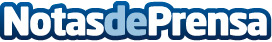 El valor de los áticos es un 30% mayor que el de los pisos, según UxbanGonzalo Robles, socio fundador de UXBAN, la firma inmobiliaria enfocada en el diseño y promoción de viviendas de alto standing, explica por qué este tipo de viviendas son un bien muy preciado. Según esta firma estas construcciones son los actuales objetos de deseo del mercado inmobiliario
Datos de contacto:Nuria CoronadoResponsable de comunicación de Uxban667022566Nota de prensa publicada en: https://www.notasdeprensa.es/el-valor-de-los-aticos-es-un-30-mayor-que-el Categorias: Nacional Inmobiliaria Interiorismo Jardín/Terraza Construcción y Materiales http://www.notasdeprensa.es